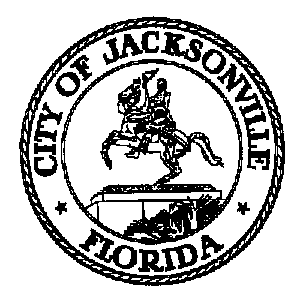 JACKSONVILLE CITY COUNCILRESEARCH DIVISIONTask Force on Safety and Crime ReductionWorkforce Training Subcommittee Meeting Minutes- AmendedApril 3, 201910:30 amDon Davis RoomFirst Floor, City Hall117 W. Duval StreetChair: Tom GeismarRicky Brown Marian HannahCarolyn HermanCeil Pillsbury-SchellenbergShamika Wright- ExcusedJennifer Blalock, Subject Matter ExpertTopic: Task Force on Safety and Crime Reduction – Workforce Training SubcommitteeAttendance: Colleen Hampsey – Council Research; Crystal Shemwell– Legislative ServicesFor all other attendees please see the sign in sheetMeeting Convened: 10:35 amThis was the fifth meeting for the Workforce Training Subcommittee. Chairperson Tom Geismar welcomed the group, called for introductions and the members approved the minutes from the previous meeting. Mr. Geismar updated the members about the subcommittee chairs meeting from March 29th, wherein Task Force Chair Griffin spoke about slowing the pace of work and not being focused upon the May 1st reporting deadline. Pastor Griffin told the subcommittee chairs that the minutes taken from each meeting would serve as the initial report. Mr. Geismar also told the members about his April 5th noticed meeting with Michael Munz, chair of the Business Partnerships Subcommittee to discuss collaboration.  Mr. Geismar mentioned guns, which came up during the chairs meeting, and how the other subcommittee chairs were hesitant to take on the issue. Jennifer Blalock talked about an awareness campaign to increase exposure to varied career paths, using radio ads, print ads on buses and involvement from the faith based community. Ms. Blalock described an awareness campaign in which a marketing firm would be hired to educate 16-24 year olds about the connection between workforce training and potential employment opportunities. The awareness campaign could also utilize civilian volunteers and or college students to help with outreach. Ceil Schellenberg spoke about the need to meet with youth/teens to gather their input; concerns of some in the community about the Task Force not taking decisive action to reduce crime; and about “Flourish Now” (an organization that helps jobseekers with resumes and job search strategies). Ricky Brown cautioned the group about labeling high profile individuals as leaders in the black community, when they may not necessarily be. The group talked about the importance of career forecasting to identify what jobs there will be in the city in the future and what training is required to fill those positions. There was a brief discussion about both the City and the Task Force being careful when advocating for specific workforce training programs, lest one be a scam or ineffective. Ms. Hannah said she will conduct an unscientific survey of a group of teens, including her grandchildren, to ask about the best methods to reach teens for an awareness campaign (social media etc.). It was suggested that a representative from CareerSource attend a future subcommittee meeting.Before adjourning the meeting, the Chair announced that the next Workforce Training Subcommittee meeting will be on April 17, 2019 at 10:30 am.Meeting Adjourned: 11:58 amMinutes: Colleen Hampsey, Council Research CHampsey @coj.net   (904) 630-1498Posted 4.8.19 5:00 pmTape: Task Force on Safety and Crime Reduction Workforce Training Subcommittee -Legislative Services Division 4.3.19